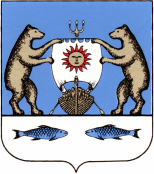 Российская ФедерацияАдминистрация Савинского сельского поселенияНовгородского района Новгородской областиПОСТАНОВЛЕНИЕот 06.06.2022    №430д. СавиноО внесении изменений в постановление №571 от 30.08.2018 года «Об утверждении Перечня автомобильных дорог общего пользования местного значения Савинского сельского поселения» В соответствии с Федеральным законом от 6 октября 2003 года №131-ФЗ «Об общих принципах организации местного самоуправления в Российской Федерации», Федеральным законом от 8 ноября 2007 года №257-ФЗ «Об автомобильных дорогах и о дорожной деятельности в Российской Федерации», приказом Минтранса РФ от 07.02.2007 года №16 «Об утверждении Правил присвоения автомобильным дорогами идентификационных номеров», Уставом Савинского сельского поселения, Администрация Савинского сельского поселенияПОСТАНОВЛЯЕТ:1. Внести изменения в постановление №571 от 30.08.2018 года «Об утверждении Перечня автомобильных дорог общего пользования местного значения Савинского сельского поселения» изложив Приложение в новой редакции (редакция прилагается). 2. Разместить постановление на официальном сайте администрации в информационно-коммуникационной сети «Интернет» по адресу http://savinoadm.ru. 3. Настоящее постановление вступает в силу с момента его подписания.Глава сельского поселения	А.В.СысоевПриложение к постановлению №430 от 06.06.2022 годаПриложение к постановлению №430 от 06.06.2022 годаПриложение к постановлению №430 от 06.06.2022 годаПриложение к постановлению №430 от 06.06.2022 годаПеречень автомобильных дорог общего пользования местного значения Савинского сельского поселенияПеречень автомобильных дорог общего пользования местного значения Савинского сельского поселенияПеречень автомобильных дорог общего пользования местного значения Савинского сельского поселенияПеречень автомобильных дорог общего пользования местного значения Савинского сельского поселенияПеречень автомобильных дорог общего пользования местного значения Савинского сельского поселенияПеречень автомобильных дорог общего пользования местного значения Савинского сельского поселения№ п/пНаименование автомобильной дорогиИдентификационный номер автомобильной дорогиПротяженность автомобильной дороги, кмПокрытие дорогиПокрытие дороги1д.Александровское ул.Тенистая49-225-850 ОП МП 0010,5щебеночноещебеночное2д.Александровское ул.Вознесенская49-225-850 ОП МП 0020,268щебеночноещебеночное3д.Александровское ул.Л.Голикова49-225-850 ОП МП 0030,466щебеночноещебеночное4д.Александровское ул.А.Невского49-225-850 ОП МП 0041,128щебеночноещебеночное5д.Бараниха ул.Родниковая49-225-850 ОП МП 0050,331щебеночноещебеночное6д.Бараниха ул.Родниковая(продолжение)49-225-850 ОП МП 0060,108щебеночноещебеночное7д.Бараниха ул.Славная49-225-850 ОП МП 0070,566щебеночноещебеночное8д.Бараниха ул.Весенняя49-225-850 ОП МП 0080,217щебеночноещебеночное9д.Бараниха ул.Цветочная49-225-850 ОП МП 0090,67щебеночноещебеночное10д.Бараниха пер.Тихвинский49-225-850 ОП МП 0100,136щебеночноещебеночное11д.Бараниха ул.Муравьевская49-225-850 ОП МП 0110,585гравийноегравийное12д.Бараниха ул.Центральная49-225-850 ОП МП 0120,489асфальтовоеасфальтовое13д.Бараниха ул.Отрадная49-225-850 ОП МП 0130,526асфальтовоеасфальтовое14д.Бараниха ул.Благодатная49-225-850 ОП МП 0140,596асфальтовоеасфальтовое15д.Бараниха ул.Сиреневая49-225-850 ОП МП 0150,603асфальтовоеасфальтовое16д.Бараниха ул.Дачная49-225-850 ОП МП 0160,579асфальтовоеасфальтовое17д.Бараниха ул.Кленовая49-225-850 ОП МП 0171,263асфальтовоеасфальтовое18д.Бараниха ул.Лесная49-225-850 ОП МП 0180,213асфальтовоеасфальтовое19д.Бараниха ул.Весенняя49-225-850 ОП МП 0190,121асфальтовоеасфальтовое20д.Божонка ул.Новая49-225-850 ОП МП 0200,71асфальтовоеасфальтовое21д.Божонка подъезд к ул.Новая49-225-850 ОП МП 0210,488асфальтовоеасфальтовое22д.Божонка ул.Новая 1Д/149-225-850 ОП МП 2990,094асфальтовоеасфальтовое23д.Божонка ул.Прибрежная49-225-850 ОП МП 0220,46щебеночноещебеночное24д.Божонка ул.Строителей49-225-850 ОП МП 0230,42гравийноегравийное25д.Божонка ул.Дачная49-225-850 ОП МП 0240,297асфальтовое щебеночноеасфальтовое щебеночное26д.Божонка ул.Береговая49-225-850 ОП МП 0250,456щебеночноещебеночное27д.Божонка ул.Мстинская49-225-850 ОП МП 0260,573щебеночноещебеночное28д.Божонка ул.Энтузиастов, 1Д49-225-850 ОП МП 0271,179асфальтовое щебеночноеасфальтовое щебеночное29д.Божонка пер.Зеленый49-225-850 ОП МП 0280,354гравийноегравийное30д.Божонка ул.Центральная, 66Д49-225-850 ОП МП 2710,328щебеночноещебеночное31д.Божонка ул.Молодежная49-225-850 ОП МП 2520,576щебеночноещебеночное32д.Божонка ул.Дружбы49-225-850 ОП МП 0291,195щебеночноещебеночное33д.Божонка ул.Прибрежная, сооружение 10Д49-225-850 ОП МП 2950,222щебеночноещебеночное34д.Божонка М-10 «Россия» Москва - Тверь - Великий Новгород - Санкт-Петербург, подъезд к паромной переправе через р. Мста от М-10»Россия» на обходе г. Великий Новгород, км 0+000 - км 3+300 49-225-850 ОП МП 2660,765асфальтовоеасфальтовое35д.Волотово ул.Речная49-225-850 ОП МП 0300,448щебеночноещебеночное36д.Волотово ул.Дорожная49-225-850 ОП МП 0310,791щебеночноещебеночное37д.Волотово ул.Речная, 59Д49-225-850 ОП МП 2720,155гравийноегравийное38д.Волотово ул.Озерная49-225-850 ОП МП 0320,357щебеночноещебеночное39д.Волотово М-10 «Россия» Москва - Тверь - Великий Новгород - Санкт-Петербург, подъезд к паромной переправе через р. М. Волховец от подъезда к г. Великий Новгород со стороны Москвы, км 0+000 - км 3+00049-225-850 ОП МП 2670,951асфальтовоеасфальтовое40д.Волотово ул.Дорожная 16 Д49-225-850 ОП МП 3000,177щебеночноещебеночное41Д.Волотово ул.Дорожная 12Д49-225-850 ОП МП 3010,114щебеночноещебеночное42д.Волотово ул.Дорожная 36Д49-225-850 ОП МП 3020,186щебеночноещебеночное43д.Волотово ул.Речная 48Д49-225-850 ОП МП 3030,249щебеночноещебеночное44п.Волховец ул.Пионерская, к дому №10 и №1149-225-850 ОП МП 0330,115асфальтовоеасфальтовое45п.Волховец ул.Пионерская, к дому №17, к.149-225-850 ОП МП 0340,065асфальтовоеасфальтовое46п.Волховец ул.Пионерская, к дому №1А и №1849-225-850 ОП МП 0350,043асфальтовоеасфальтовое47п.Волховец ул.Пионерская, к дому №2 и №949-225-850 ОП МП 0360,029асфальтовоеасфальтовое48п.Волховец ул.Рябиновая49-225-850 ОП МП 0370,14асфальтовоеасфальтовое49п.Волховец ул.Счастья49-225-850 ОП МП 0380,669щебеночноещебеночное50п.Волховец ул.Зеленая Роща49-225-850 ОП МП 0390,815щебеночноещебеночное51п.Волховец ул.Луговая49-225-850 ОП МП 2540,192асфальтовоеасфальтовое52п.Волховец ул.Миллионная49-225-850 ОП МП 2550,713асфальтовоеасфальтовое53п.Волховец ул.Лисицкая49-225-850 ОП МП 2530,957асфальтовоеасфальтовое54п.Волховец ул.Садовая49-225-850 ОП МП 2570,22асфальтовоеасфальтовое55п.Волховец ул.Цветочная49-225-850 ОП МП 2560,207асфальтовоеасфальтовое56п.Волховец ул.Солнечная49-225-850 ОП МП 2580,263асфальтовоеасфальтовое57п.Волховец ул.Пионерская, проезд к дому №6Б49-225-850 ОП МП 0410,316асфальтовоеасфальтовое58п.Волховец ул.Медовая49-225-850 ОП МП 3040,122асфальтовоеасфальтовое59п.Волховец ул.Спасская49-225-850 ОП МП 3050,163асфальтовоеасфальтовое60п.Волховец ул.Жемчужная49-225-850 ОП МП 3060,178асфальтовоеасфальтовое61д.Волынь от дома №75 до  дома №9949-225-850 ОП МП 0420,28щебеночноещебеночное62д.Волынь от дома №2 до дома №4049-225-850 ОП МП 0430,78щебеночноещебеночное63от дома №42 до дома №7849-225-850 ОП МП 0440,6щебеночноещебеночное64от дома №101 до дома №131, далее до вышки сотовой связи49-225-850 ОП МП 0451,2щебеночноещебеночное65От вышки сотовой связи до дома №23, от дома №23 до дома №4549-225-850 ОП МП 0461,2щебеночноещебеночное66д.Волынь49-225-850 ОП МП 0470,14щебеночноещебеночное67ул.Центральная49-225-850 ОП МП 0482,142грунтовоегрунтовое68подъезд к ул.Центральная49-225-850 ОП МП 2510,879щебеночноещебеночное69д.Городок от дома №10 до дома №2549-225-850 ОП МП 0490,71асфальтовоеасфальтовое70д.Губарево49-225-850 ОП МП 0500,3щебеночноещебеночное71д.Губарево, 33Д49-225-850 ОП МП 2820,142грунтовоегрунтовое72д.Губарево, 69Д49-225-850 ОП МП 2830,334грунтовоегрунтовое73д.Губарево49-225-850 ОП МП 0512,635щебеночноещебеночное74д.Дубровка ул.Центральная49-225-850 ОП МП 0520,259асфальтовоеасфальтовое75д.Дубровка ул.Муравьи49-225-850 ОП МП 0532,222щебеночноещебеночное76д.Дубровка ул.Чудинская49-225-850 ОП МП 0540,4щебеночноещебеночное77д.Дубровка ул.Рассветная49-225-850 ОП МП 0550,742асфальтовоеасфальтовое78д.Дубровка ул.Уютная49-225-850 ОП МП 0560,324гравийноегравийное79д.Дубровка ул.Лесная49-225-850 ОП МП 0571,679щебеночноещебеночное80д.Дубровка ул.Центральная,34 Д49-225-850 ОП МП 2840,223грунтовоегрунтовое81д.Дубровка ул.Центральная 1 К/249-225-850 ОП МП 3070,062щебеночноещебеночное82д.Дубровка, ул.Уютная 1Д49-225-850 ОП МП 3080,41асфальтовоеасфальтовое83д.Жабицы пер.Песчаный49-225-850 ОП МП 0580,19грунтовоегрунтовое84д.Жабицы ул.Никольская49-225-850 ОП МП 0590,817щебеночноещебеночное85д.Зарелье ул.Озерная49-225-850 ОП МП 0600,179щебеночноещебеночное86д.Зарелье ул.Центральная49-225-850 ОП МП 0610,136щебеночноещебеночное87д.Зарелье ул.Лебединая49-225-850 ОП МП 0620,444щебеночноещебеночное88д.Зарелье ул.Рассветная49-225-850 ОП МП 0630,436щебеночноещебеночное89д.Зарелье ул.Славянская49-225-850 ОП МП 0640,79щебеночноещебеночное90д.Зарелье ул.Радужная49-225-850 ОП МП 0651,204щебеночноещебеночное91д.Зарелье ул.Цветочная49-225-850 ОП МП 0660,493асфальтовоеасфальтовое92д.Зарелье ул.Васильковая49-225-850 ОП МП 0670,984щебеночноещебеночное93д.Зарелье ул.Солнечная49-225-850 ОП МП 0680,233щебеночноещебеночное94д.Зарелье ул.Полевая49-225-850 ОП МП 0690,203щебеночноещебеночное95д.Зарелье ул.Сиреневая49-225-850 ОП МП 0700,134щебеночноещебеночное96д.Зарелье ул.Вишнёвая49-225-850 ОП МП 0710,25щебеночноещебеночное97д.Зарелье ул.Пушкинская49-225-850 ОП МП 0720,527щебеночноещебеночное98д.Зарелье ул.Северная49-225-850 ОП МП 0730,101щебеночноещебеночное99д.Зарелье ул.Казанская49-225-850 ОП МП 0740,383щебеночноещебеночное100д.Зарелье ул.Спасская49-225-850 ОП МП 0750,441щебеночноещебеночное101д.Зарелье ул.Тенистая49-225-850 ОП МП 0760,323щебеночноещебеночное102д.Зарелье ул.Ильинская49-225-850 ОП МП 0770,446щебеночноещебеночное103д.Зарелье ул.Дальняя49-225-850 ОП МП 0780,358щебеночноещебеночное104д.Кирилловка ул.Полевая49-225-850 ОП МП 0790,23щебеночноещебеночное105д.Кирилловка ул.Береговая49-225-850 ОП МП 0800,36щебеночноещебеночное106д.Кирилловка ул.Береговая(продолжение)49-225-850 ОП МП 0810,118щебеночноещебеночное107д.Кирилловка ул.Волховская49-225-850 ОП МП 0821,135щебеночноещебеночное108д.Кирилловка49-225-850 ОП МП 0831,082щебеночноещебеночное109д.Кирилловское Сельцо49-225-850 ОП МП 0840,616щебеночноещебеночное110д.Кирилловское Сельцо49-225-850 ОП МП 0852,263щебеночноещебеночное111ул.Строителей49-225-850 ОП МП 0860,843щебеночноещебеночное112д.Кунино49-225-850 ОП МП 2591,027щебеночноещебеночное113д.Кунино49-225-850 ОП МП 0870,652щебеночноещебеночное114д.Любитово пер.Мстинский49-225-850 ОП МП 0880,209щебеночноещебеночное115д.Любитово пер.Покровский49-225-850 ОП МП 0890,159щебеночноещебеночное116д.Любитово ул.Южная49-225-850 ОП МП 0900,81щебеночноещебеночное117д.Любитово ул.Зайчиха49-225-850 ОП МП 0910,689щебеночноещебеночное118д.Любитово ул.Садовая49-225-850 ОП МП 0920,338щебеночноещебеночное119д.Марково ул.Ветеранов49-225-850 ОП МП 0930,6щебеночноещебеночное120д.Мшага, 32Д49-225-850 ОП МП 2730,215асфальтовоеасфальтовое121д.Мшага49-225-850 ОП МП 0940,59щебеночноещебеночное122д.Мытно ул.Посадская49-225-850 ОП МП 0950,564Асфальтовое грунтовое, гравийноеАсфальтовое грунтовое, гравийное123д.Мытно пер.Солнечный49-225-850 ОП МП 0960,178Асфальтовое грунтовоеАсфальтовое грунтовое124д.Мытно ул.Лука49-225-850 ОП МП 0971,311асфальтовое щебеночноеасфальтовое щебеночное125д.Мытно пер.Совхозный49-225-850 ОП МП 0980,33щебеночноещебеночное126д.Мытно ул.Набережная49-225-850 ОП МП 0990,505щебеночноещебеночное127д.Новая Деревня пер.Новодевичий49-225-850 ОП МП 1000,191асфальтовоеасфальтовое128д.Новая Деревня ул.Кленовая49-225-850 ОП МП 1010,237асфальтовоеасфальтовое129д.Новая Деревня ул.Заречная49-225-850 ОП МП 1021,066щебеночноещебеночное130д.Новая Деревня М-10 «Россия» Москва - Тверь - Великий Новгород - Санкт-Петербург, подъезд к паромной переправе через р. М. Волховец от подъезда к г. Великий Новгород со стороны Москвы, км 0+000 - км 3+00049-225-850 ОП МП 2691,36асфальтовоеасфальтовое131д.Новая Деревня ул.Климова 2Д49-225-850 ОП МП 3090,265щебеночноещебеночное132д.Новое Кунино49-225-850 ОП МП 1041,726асфальтовоеасфальтовое133д.Новое Кунино ул.Лесная49-225-850 ОП МП 1050,235щебеночноещебеночное134д.Новое Кунино ул.Лесная49-225-850 ОП МП 2470,692щебеночноещебеночное135д.Новое Кунино 49Д49-225-850 ОП МП 2600,107щебеночноещебеночное136д.Новониколаевское, проезд49-225-850 ОП МП 1060,28асфальтовоеасфальтовое137д.Новониколаевское, проезд49-225-850 ОП МП 1070,172асфальтовоеасфальтовое138д.Новониколаевское, проезд49-225-850 ОП МП 1080,19асфальтовоеасфальтовое139д.Новониколаевское49-225-850 ОП МП 1091,653асфальтовоеасфальтовое140д.Новоселицы ул.Школьная49-225-850 ОП МП 1102,376асфальтовое щебеночноеасфальтовое щебеночное141д.Новоселицы ул.Дачная49-225-850 ОП МП 1110,276щебеночноещебеночное142д.Новоселицы ул.Дачная, 15Д49-225-850 ОП МП 2850,324щебеночноещебеночное143д.Новоселицы ул.Дачная49-225-850 ОП МП 1120,337щебеночноещебеночное144д.Новоселицы ул.Молодежная49-225-850 ОП МП 1130,932асфальтовое щебеночноеасфальтовое щебеночное145д.Новоселицы ул.Славянская49-225-850 ОП МП 1140,178асфальтовоеасфальтовое146д.Новоселицы ул.Садовая49-225-850 ОП МП 1150,851щебеночноещебеночное147д.Новоселицы ул.Речная49-225-850 ОП МП 1160,482асфальтовоеасфальтовое148д.Новоселицы ул.Полевая49-225-850 ОП МП 1170,187асфальтовоеасфальтовое149д.Новоселицы пер.Клубный49-225-850 ОП МП 1180,486щебеночноещебеночное150д.Новоселицы пер.Березовый49-225-850 ОП МП 1190,518щебеночноещебеночное151д.Новоселицы пер.Земляничный49-225-850 ОП МП 1200,295щебеночноещебеночное152д.Новоселицы ул.Армейская49-225-850 ОП МП 1212,459асфальтовоеасфальтовое153д.Новоселицы ул.Мирная49-225-850 ОП МП 1220,289щебеночноещебеночное154д.Новоселицы ул.Луговая49-225-850 ОП МП 1230,911щебеночноещебеночное155д.Новоселицы ул.Центральная, 172Д49-225-850 ОП МП 2860,131грунтовоегрунтовое156д.Новоселицы ул.Лесная49-225-850 ОП МП 1240,512асфальтовоеасфальтовое157д.Пахотная Горка49-225-850 ОП МП 1250,552щебеночноещебеночное158д.Пахотная Горка М-10 «Россия» Москва - Тверь - Великий Новгород - Санкт-Петербург, подъезд к паромной переправе через р. М. Волховец от подъезда к г. Великий Новгород со стороны Москвы, км 0+000 - км 3+00049-225-850 ОП МП 2690,359асфальтовоеасфальтовое159д.Плашкино ул.Дорожников49-225-850 ОП МП 1260,509щебеночноещебеночное160д.Плашкино ул.Коллективная49-225-850 ОП МП 1270,74щебеночноещебеночное161д.Плашкино ул.Костовская49-225-850 ОП МП 1280,281щебеночноещебеночное162д.Плашкино ул.Первомайская49-225-850 ОП МП 1291,167щебеночноещебеночное163д.Плашкино до участка с КН 53:11:1200702:41549-225-850 ОП МП 1300,319грунтовоегрунтовое164д.Плашкино от ул.Центральная до пожарного водоема49-225-850 ОП МП 1310,28щебеночноещебеночное165д.Плашкино ул.Центральная, 125Д49-225-850 ОП МП 2930,1щебеночноещебеночное166д.Плашкино ул.Солнечная 1Д49-225-850 ОП МП 3100,407щебеночноещебеночное167д.Плашкино ул.Солнечная 21Д49-225-850 ОП МП 3110,356щебеночноещебеночное168д.Плашкино ул.Солнечная 47Д49-225-850 ОП МП 3120,282щебеночноещебеночное169д.Плашкино ул.Солнечная 65Д49-225-850 ОП МП 3130,229щебеночноещебеночное170д.Плашкино ул.Солнечная 77 Д49-225-850 ОП МП 3140,088щебеночноещебеночное171д.Посад, ул.Отенская,  39Д49-225-850 ОП МП 2970,267грунтовоегрунтовое172д.Пятница ул.Дачная49-225-850 ОП МП 1320,587асфальтовоеасфальтовое173д.Пятница ул.Сосновая49-225-850 ОП МП 1330,312щебеночноещебеночное174д.Пятница ул.Береговая49-225-850 ОП МП 1340,94асфальтовоеасфальтовое175д.Пятница ул.Дорожная49-225-850 ОП МП 1350,282щебеночноещебеночное176д.Пятница ул.Островная49-225-850 ОП МП 1360,271щебеночноещебеночное177д.Пятница ул.Пляжная49-225-850 ОП МП 1370,219щебеночноещебеночное178д.Пятница пер.Сиреневый49-225-850 ОП МП 1380,166щебеночноещебеночное179д.Пятница ул.Мстинская49-225-850 ОП МП 1390,621асфальтовоеасфальтовое180д.Пятница ул.Хвойная49-225-850 ОП МП 1400,271щебеночноещебеночное181д.Пятница пер.Урожайный49-225-850 ОП МП 1410,166щебеночноещебеночное182д.Пятница ул.Рябиновая49-225-850 ОП МП 1420,583щебеночноещебеночное183д.Пятница ул.Новгородская49-225-850 ОП МП 1430,435асфальтовоеасфальтовое184д.Пятница ул.Прибрежная49-225-850 ОП МП 1440,254гравийноегравийное185д.Пятница ул.Суббота49-225-850 ОП МП 1450,37гравийноегравийное186д.Пятница ул.Яблоневая49-225-850 ОП МП 1460,592щебеночноещебеночное187д.Пятница ул.Звездная49-225-850 ОП МП 1470,449асфальтовоеасфальтовое188д.Пятница ул.Яблоневая 20 Д49-225-850 ОП МП 2610,432щебеночноещебеночное189д.Пятница ул.Загородная49-225-850 ОП МП 1480,546щебеночноещебеночное190д.Пятница ул.Загородная49-225-850 ОП МП 1490,202щебеночноещебеночное191д.Радионово ул.Солнечная49-225-850 ОП МП 1500,733асфальтовоеасфальтовое192д.Радионово ул.Дачная49-225-850 ОП МП 1511,263асфальтовое щебеночноеасфальтовое щебеночное193д.Радоча ул.Главная49-225-850 ОП МП 1520,944щебеночноещебеночное194д.Радоча ул.Главная, 29Д49-225-850 ОП МП 2870,089щебеночноещебеночное195д.Радоча ул.Черемуховая49-225-850 ОП МП 1530,968щебеночноещебеночное196д.Рушиново ул.Медовая49-225-850 ОП МП 1540,288щебеночноещебеночное197д.Рушиново ул.Вишерская49-225-850 ОП МП 1550,718щебеночноещебеночное198д.Рушиново ул.Майская49-225-850 ОП МП 1560,288щебеночноещебеночное199д.Рушиново ул.Речная49-225-850 ОП МП 1570,364щебеночноещебеночное200д.Рышево ул.Мстинская49-225-850 ОП МП 1580,355щебеночноещебеночное201д.Рышево ул.Зеленая49-225-850 ОП МП 1591,51щебеночноещебеночное202д.Рышево пер.Сосновый49-225-850 ОП МП 1600,376щебеночноещебеночное203д.Рышево ул.Заречная49-225-850 ОП МП 1610,705щебеночноещебеночное204д.Рышево ул.Лесная49-225-850 ОП МП 2480,168щебеночноещебеночное205д.Рышево ул.Полевая, 2Д49-225-850 ОП МП 2880,695щебеночноещебеночное206д.Савино ул.Центральная49-225-850 ОП МП 1621,154асфальтовоеасфальтовое207д.Савино ул.Речная49-225-850 ОП МП 1630,904асфальтовоеасфальтовое208д.Савино ул.Набережная49-225-850 ОП МП 1640,862асфальтовоеасфальтовое209д.Савино ул.Школьная49-225-850 ОП МП 1650,098асфальтовоеасфальтовое210д.Савино ул.Кемпинг49-225-850 ОП МП 1660,208асфальтовоеасфальтовое211д.Савино-Кемпинг49-225-850 ОП МП 1670,433асфальтовоеасфальтовое212д.Савино ул.Вишерская, 36Д49-225-850 ОП МП 2740,254асфальтовоеасфальтовое213д.Савино ул.Вишерская, 40Д49-225-850 ОП МП 2750,203асфальтовоеасфальтовое214д.Савино ул.Вишерская, 42Д49-225-850 ОП МП 2760,222асфальтовоеасфальтовое215д.Савино ул.Речная, 39Д49-225-850 ОП МП 2770,22асфальтовоеасфальтовое216д.Савино ул.Школьная, 7Д49-225-850 ОП МП 2780,11асфальтовоеасфальтовое217д.Савино ул.Вишерская(проезды)49-225-850 ОП МП 2500,211а/б крошка, щебеночноеа/б крошка, щебеночное218д.Савино ул.Центральная, 16Д49-225-850 ОП МП 2890,165щебеночноещебеночное219д.Сельцо-Шатерно, 3Д49-225-850 ОП МП 1680,467щебеночноещебеночное220д.Сельцо-Шатерно ул.Рюриковская49-225-850 ОП МП 1690,191щебеночноещебеночное221д.Сельцо-Шатерно ул.Луговая49-225-850 ОП МП 1700,157щебеночноещебеночное222д.Сельцо-Шатерно,2Д49-225-850 ОП МП 1710,352щебеночноещебеночное223д.Ситно49-225-850 ОП МП 1720,235асфальтовоеасфальтовое224д.Ситно49-225-850 ОП МП 1731,226асфальтовоеасфальтовое225п.Ситно ул.Мира49-225-850 ОП МП 1740,206щебеночноещебеночное226п.Ситно ул.Набережная49-225-850 ОП МП 1750,814щебеночноещебеночное227п.Ситно ул.Зеленая49-225-850 ОП МП 1760,385щебеночноещебеночное228п.Ситно ул.Веселая49-225-850 ОП МП 1770,576щебеночноещебеночное229п.Ситно ул.Дачная49-225-850 ОП МП 1780,527щебеночноещебеночное230п.Ситно ул.Дружная49-225-850 ОП МП 1790,804щебеночноещебеночное231д.Слутка 55Д49-225-850 ОП МП 1800,825щебеночноещебеночное232д.Слутка 55Д 49-225-850 ОП МП 1810,673щебеночноещебеночное233д.Слутка 30Д49-225-850 ОП МП 1821,795щебеночное асфальтовоещебеночное асфальтовое234д.Слутка49-225-850 ОП МП 1830,262грунтовоегрунтовое235д.Сопки ул.Троицкая49-225-850 ОП МП 1841,049щебеночноещебеночное237д.Сопки пер.Восточный49-225-850 ОП МП 1850,156щебеночноещебеночное239д.Сопки ул.Героев49-225-850 ОП МП 1860,516гравийноегравийное240д.Сопки49-225-850 ОП МП 1890,656щебеночное щебеночное 241д.Сопки пер.Филиппов49-225-850 ОП МП 1870,172щебеночноещебеночное242д.Спас-Нередицы ул.Спасская49-225-850 ОП МП 2620,289щебеночное щебеночное 243д.Спас-Нередицы 6Д49-225-850 ОП МП 3150,182щебеночное щебеночное 244д.Сперанская Мыза на кладбище49-225-850 ОП МП 1901,142песчано-щебеночноепесчано-щебеночное245д.Сперанская Мыза ул.Молодежная49-225-850 ОП МП 1921,958щебеночноещебеночное246д.Сперанская Мыза ул.Культурная49-225-850 ОП МП 2630,464щебеночноещебеночное247д.Сперанская Мыза ул.Строителей49-225-850 ОП МП 1912,036щебеночноещебеночное248д.Ушерско до дома №2649-225-850 ОП МП 1930,162грунтовоегрунтовое249д.Ушерско ул.Луговая49-225-850 ОП МП 1940,434щебеночноещебеночное250д.Ушерско ул.Луговая,1Д49-225-850 ОП МП 2790,224щебеночноещебеночное251д.Ушерско до дома №11 Б49-225-850 ОП МП 1950,5щебеночноещебеночное252д.Ушерско  24Д49-225-850 ОП МП 2980,534асфальтовое щебеночноеасфальтовое щебеночное253д.Хутынь ул.Троицкая49-225-850 ОП МП 1960,107щебеночноещебеночное254д.Хутынь ул.Павлова49-225-850 ОП МП 1970,8щебеночноещебеночное255д.Хутынь ул.Павлова49-225-850 ОП МП 1980,566щебеночноещебеночное256д.Хутынь ул.Преображенская, 9Д49-225-850 ОП МП 1990,344щебеночноещебеночное257д.Хутынь ул.Орловская49-225-850 ОП МП 2010,223щебеночноещебеночное258д.Хутынь ул.Звездная49-225-850 ОП МП 2020,262щебеночноещебеночное259д.Хутынь ул.Соборная49-225-850 ОП МП 2030,229щебеночноещебеночное260д.Хутынь ул.Аренского А.С.49-225-850 ОП МП 2040,62щебеночноещебеночное261д.Хутынь ул.Спасская49-225-850 ОП МП 2050,476щебеночноещебеночное262д.Хутынь ул.Раздольная49-225-850 ОП МП 2060,368щебеночноещебеночное263д.Хутынь ул.Счастливая49-225-850 ОП МП 2070,501щебеночноещебеночное264д.Хутынь ул.Микешина М.О.49-225-850 ОП МП 2080,251щебеночноещебеночное265д.Хутынь ул.Полевая49-225-850 ОП МП 2090,221асфальтовоеасфальтовое266д.Хутынь ул.Солнечная49-225-850 ОП МП 2100,232щебеночноещебеночное267д.Хутынь пер.Новый49-225-850 ОП МП 2110,097щебеночноещебеночное268д.Хутынь ул.Светлая49-225-850 ОП МП 2120,388щебеночноещебеночное269д.Хутынь ул.Стрелковая49-225-850 ОП МП 2130,203щебеночноещебеночное270д.Хутынь ул.Волотовская49-225-850 ОП МП 2140,128щебеночноещебеночное271д.Хутынь ул.Лядова А.К.49-225-850 ОП МП 2150,452щебеночноещебеночное272д.Хутынь ул.Весенняя49-225-850 ОП МП 2160,225щебеночноещебеночное273д.Хутынь ул.Архиповская49-225-850 ОП МП 2170,225щебеночноещебеночное274д.Хутынь ул.Мирная49-225-850 ОП МП 2180,301щебеночноещебеночное275д.Хутынь ул.Орловская (продолжение)49-225-850 ОП МП 2190,192щебеночноещебеночное276д.Хутынь ул.Стрелковая (продолжение)49-225-850 ОП МП 2200,181щебеночноещебеночное277д.Хутыньул.Весенняя (продолжение)49-225-850 ОП МП 2210,188щебеночноещебеночное278д.Хутынь ул.Малая49-225-850 ОП МП 2220,152щебеночноещебеночное279д.Хутынь ул.Луговая49-225-850 ОП МП 2230,455щебеночноещебеночное280д.Хутынь ул.Луговая49-225-850 ОП МП 2240,457щебеночноещебеночное281д.Хутынь ул.Волховская49-225-850 ОП МП 2251,134щебеночноещебеночное282д.Хутынь ул.Новгородская49-225-850 ОП МП 2260,421асфальтовоеасфальтовое283д.Хутынь ул.Боровичская49-225-850 ОП МП 2270,398асфальтовоеасфальтовое284д.Хутынь ул.Благодатная49-225-850 ОП МП 2290,351щебеночноещебеночное285д.Хутынь ул.Малая(продолжение)49-225-850 ОП МП 2490,138щебеночноещебеночное286д.Хутынь ул.Звёздная, 13Д (продолжение)49-225-850 ОП МП 2800,176щебеночноещебеночное287д.Хутынь ул.Садовая, 1Д49-225-850 ОП МП 2910,97щебеночноещебеночное288д.Хутынь ул.Соборная, 2Д49-225-850 ОП МП 2920,246щебеночноещебеночное289д.Шевелево49-225-850 ОП МП 2301,355грунтовое, щебеночноегрунтовое, щебеночное290д.Шевелево ул.Волховская49-225-850 ОП МП 2311,675грунтовоегрунтовое291д.Шевелево49-225-850 ОП МП 2320,324грунтовоегрунтовое292д.Шолохово, уч.№149-225-850 ОП МП 2330,076асфальтовоеасфальтовое293д.Шолохово ул.Полевая49-225-850 ОП МП 2340,3асфальтовое щебеночноеасфальтовое щебеночное294д.Шолохово ул.Полевая (продолжение)49-225-850 ОП МП 2350,289щебеночноещебеночное295д.Шолохово ул.Мирная49-225-850 ОП МП 2360,468щебеночноещебеночное296д.Шолохово ул.Солнечная49-225-850 ОП МП 2370,461щебеночноещебеночное297д.Шолохово д.Шолохово, до клуба49-225-850 ОП МП 2380,119асфальтовоеасфальтовое298д.Шолохово, массив №249-225-850 ОП МП 2394,127щебеночноещебеночное299д.Шолохово ул.Семейная (продолжение)49-225-850 ОП МП 2400,248щебеночноещебеночное300д.Шолохово, массив №149-225-850 ОП МП 2419,95щебеночноещебеночное301д.Шолохово ул.Центральная49-225-850 ОП МП 2431,027щебеночноещебеночное302д.Шолохово ул.Южная49-225-850 ОП МП 2440,508щебеночноещебеночное303д.Шолохово ул.Городская49-225-850 ОП МП 2450,368щебеночноещебеночное304д.Шолохово ул.Кирилловская49-225-850 ОП МП 2460,744щебеночноещебеночное305д.Шолохово ул.Ивановская49-225-850 ОП МП 2650,463щебеночноещебеночное